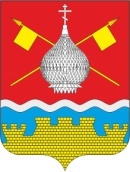 РОССИЙСКАЯ ФЕДЕРАЦИЯРОСТОВСКАЯ ОБЛАСТЬАДМИНИСТРАЦИЯ КРАСНОЯРСКОГО СЕЛЬСКОГО ПОСЕЛЕНИЯПОСТАНОВЛЕНИЕ          2023 г.                                        №                                     ст. Красноярская«Об утверждении муниципальной программыкомплексного развития системы коммунальной инфраструктуры  Красноярского сельского поселения на 2023-2030 гг.»В соответствии с Федеральным законом от 06.10.2003г. № 131 ФЗ "Об общих принципах организации местного самоуправления в Российской Федерации", постановлением Правительства Российской Федерации от 14.06.2013 г.  № 502 «Об утверждении требований к программам комплексного развития систем коммунальной инфраструктуры поселений, городских округов», Генеральным планом Красноярского сельского поселения Цимлянского района Ростовской области, Уставом муниципального образования «Красноярское сельское поселение»,Утвердить муниципальную программу комплексного развития системы коммунальной  инфраструктуры  Красноярского сельского поселения на 2023-2030 гг.» согласно приложению к настоящему постановлению .         2. Настоящее постановление вступает в силу со дня его подписания и подлежит размещению на официальном сайте Администрации Красноярского сельского поселения.3. Контроль за выполнением постановления оставляю за собой.Глава  АдминистрацииКрасноярского сельского поселения                                           Е.А.Плутенкоприложение №1к постановлению АдминистрацииКрасноярского сельского поселенияот             №ПРОГРАММА КОМПЛЕКСНОГО РАЗВИТИЯ СИСТЕМЫ КОММУНАЛЬНОЙ ИНФРАСТРУКТУРЫ КРАСНОЯРСКОГО СЕЛЬСКОГО ПОСЕЛЕНИЯ ЦИМЛЯНСКОГО РАЙОНА РОСТОВСКОЙ ОБЛАСТИ НА 2023 - 2030 гг.2023 гСтруктура муниципальной программы комплексного развития системы коммунальнойинфраструктуры Красноярского сельского поселения на 2023-2030 годыРаздел 1Паспорт программы.Раздел 2Характеристика существующего состояния коммунальной инфраструктуры.2.1. Краткий анализ систем коммунальной инфраструктуры.Система теплоснабжения и газоснабжения.На момент разработки генерального плана из всех населенных пунктов поселения не газифицирован только х. Рынок - Романовский. По сведениям, представленным администрацией поселения, степень газификации ст. Красноярская составляет 77%, п. Дубравный – 51%. Источником газораспределения для населенных пунктов Красноярского сельского поселения является ГРС «Цимлянская», на которую газ подается по отводу (Д = 219 мм, Р = 5,4 МПа) от магистрального газопровода «Волгодонск-1» (Д = 500 мм Р = 5,4 МПа). ГРС расположена в северной части ст. Красноярская.Газораспределительная система поселения выполнена по многоступенчатой схеме. От ГРС проложен межпоселковый газопровод высокого давления II категории. В районе каждого из газифицированных населенных пунктов установлены головные газорегуляторные пункты, снижающие давление газа до среднего. Далее газ подается в газораспределительную сеть населенных пунктов, которая состоит из газопроводов среднего давления, газорегуляторных пунктов и газопроводов низкого давления. К газопроводам низкого давления подключено газоиспользующее оборудование потребителей. Общая протяженность газопроводов в поселении составляет 49,8 км, в том числе:высокого давления –3,3 км;среднего давления – 4,1 км;низкого давления – 42,4 км.По данным Волгодонского участка ООО «Ростоврегионгаз», годовое потребление природного газа населением в станице Красноярская за 2008 г. составило 2,757 млн. м3, в хуторе Дубравный – 0,385 млн. м3.Основным потребителем природного газа в поселении является население, которое использует газ на пищеприготовление, отопление и горячее водоснабжение. Отопление газифицированного жилого фонда осуществляется от индивидуальных теплогенераторов, не газифицированного – от печей и котлов  на твердом топливе. Для пищеприготовления в не газифицированном жилом фонде используются печи на твердом топливе и газовые печи на баллонном газе.Для отопления основных крупных объектов общественного назначения и нескольких многоквартирных жилых домов на территории станицы размещены три сезонные отопительные котельные: одна газовая и две угольные, параметры которых приведены в таблице.Годовая выработка тепловой энергии котельными в 2008 г. и годовой расход топлива составил.Котельные и тепловые сети эксплуатирует Цимлянский РТС филиала ОАО «Донэнерго» - «Тепловые сети».В п. Дубравный объекты общественного назначения (школа, детский сад, клуб) отапливаются от автономных газовых миникотельных (топочных). Информации о параметрах миникотельных администрацией поселения не предоставлено.   Система водоснабжения.Водоснабжение х. Рынок-Романовский и п. Дубравный осуществляется из индивидуальных колодцев и скважин, расположенных на территориях домовладений. Для питьевого водоснабжения используется привозная вода из г. Цимлянска. В п. Дубравный, в районе птицефабрики, имеется одна водозаборная скважина, от которой обеспечивается хозяйственное водоснабжение нескольких домовладений, расположенных в северной части поселка.В ст. Красноярская водоснабжение населения и организаций осуществляется от группы скважин, расположенных в северной и восточной части станицы. Часть скважин имеет обустроенный I пояс зоны санитарной охраны источника водоснабжения. Согласно информации ОАО «Водоканал» используемая для водоснабжения вода из скважин не соответствует требованиям ГОСТ и СаНПиН по физико-химическим показателям (минерализация от 1,64 до 2,37 г/л). Оборудование водоподготовки отсутствует. Характеристика скважин представлена в таблице:В качестве напорно-регулирующих сооружений используются водонапорные башни объемом 25 м3. От водонапорных башен по территории станицы проложены локальные сети водопровода, которые не объединены в единую сеть населенного пункта. Для питьевых нужд используется привозная вода из г. Цимлянска.Информация по основным параметрам систем водоснабжения поселения, предоставленная администрацией и ОАО «Водоканал» приведена в таблицах.Годовой объем водопотребления (2009 г.) в населенных пунктах (тыс. м3/год)Общее количество присоединенных к сети абонентов (ед.)Протяженность уличных сетей, наличие водопроводных сооружений:Общая протяженность водопроводных сетей в поселении составляет порядка 14,5 км, в том числе диаметром более 100 мм – 1,6 км. Нуждаются в замене 10 км водопроводных сетей. В ст. Красноярская водопроводом оборудовано около 25% жилищного фонда. На водопроводных сетях установлено около 80 водоразборных колонок. Согласно формы статистической отчетности «№1-водопровод» за 2008 г. общая установленная производительность водозаборов в поселении составляет 1,8 тыс. м3/сут. Фактический объем поднятой насосными станциями I подъема воды за год составил 64,7 тыс. м3, из которых потребителям было отпущено 52,1 тыс. м3. Среднесуточное водопотребление за 2008 г. по поселению в целом составило порядка 142,5 м3/сут., или около 23 л на одного жителя. Полив приусадебных участков в населенных пунктах в основном осуществляется из индивидуальных скважин и колодцев, расположенных на приусадебных участках. Система водоотведения.На территории Красноярского сельского поселения централизованной системы водоотведения (канализационной системы) нет. Для утилизации жидких бытовых отходов жителями сельского поселения используются частные выгребные ямы.Система сбора и утилизации ТКО.Обращение с твердыми коммунальными отходами на территории Красноярского сельского поселения обеспечивается региональным оператором в соответствии с региональной программой в области обращения с отходами, в том числе с твердыми коммунальными отходами, и территориальной схемой обращения с отходами на основании договоров на оказание услуг по обращению с твердыми коммунальными отходами, заключенных с потребителями, в порядке, установленном законодательством Российской Федерации.В соответствии с ФЗ РФ от 24.06.1998 № 89-ФЗ органы местного самоуправления исключаются из организации деятельности и принимают участие в обращении с ТКО посредством создания мест (площадок) накопления ТКО, ведению реестра и организации экологического воспитания населения.Действующим региональным оператором на территории Цимлянского района в соответствии с соглашением об организации деятельности по обращению с ТКО в зоне деятельности ВолгодонскогоМЭОКа являетсяООО «ЭкоЦентр».Способ складирования ТКО определен региональным оператором и осуществляется бестарным методом в пакеты и другие емкости. Система электроснабжения.Источником электроснабжения населенных пунктов Красноярского сельского поселения являются три трансформаторные подстанции филиала ОАО «МРСК – Юга» «Ростовэнерго». Две подстанции (110/35/10 кВ «Цимлянская» и 35/10 кВ «ЖБИ») находятся в границах Цимлянского городского поселения. Подстанция 35/10 кВ «Лозновская» расположена на территории Лозновского сельского поселения. От подстанции «Лозновская» осуществляется электроснабжение х. Рынок-Романовский и п. Дубравный. От двух других подстанций осуществляется электроснабжение ст. Красноярская.Подстанция «Лозновская» расположена на юго-восточной окраине х. Лозной. На подстанции установлен один трансформатор мощностью 4000 кВА. Подстанции «ЖБИ» и «Цимлянская», расположены в северо-западной части г. Цимлянска. На подстанции «Цимлянская» установлены два трансформатора мощностью 16000 и 10000 кВА, на подстанции «ЖБИ» - один трансформатор мощностью 6300 кВА. В настоящее время установленная мощность трансформаторного оборудования на подстанциях достаточна для покрытия существующих и перспективных электрических нагрузок. От указанных подстанций, по сети линий ВЛ-10кВ напряжение подается в населенные пункты на трансформаторные подстанции 10/0,4 кВ, к которым присоединены электроустановки потребителей. Размещение существующих подстанций 10/0,4 кВ приведено в графической части проекта. Информации об установленной мощности трансформаторного оборудования и присоединенной электрической нагрузке не предоставлено. Все электрические сети 10 и 0,4 кВ на территории поселения проложены в воздушном исполнении. На территории населенных пунктов имеются сети уличного освещения, которые находятся в неудовлетворительном состоянии. Сети и сооружения электроснабжения на территории поселения обслуживаются Цимлянским РЭС филиала ОАО «МРСК Юга»-«Ростовэнерго». Установленное на подстанциях оборудование и электрические сети имеют значительный процент износа и в перспективе при реализации проекта генерального плана потребуется их реконструкция или капитальный ремонт.Согласно информации полученной от ОАО «Энергосбыт «Ростовэнерго», общее потребление электрической энергии в поселении за 2008г. составило 5,7млн. кВтч, в том числе коммунально-бытовые нужды – 4,04 млн. кВтч. Среднегодовое потребление электрической энергии на одного жителя составило 652 кВтч.  Кроме электрических сетей и сооружений, являющихся источниками электроснабжения населенных пунктов, по территории поселения проложены две магистральные линии электропередач ВЛ-220 кВ «ЦГЭС – ПС «Ш-30» и ВЛ-500 кВ «РОАЭС – ПС «Ш-30», по которым осуществляется передача электроэнергии от генерирующих мощностей в единую энергосистему.Краткий анализ состояния установки приборов учета и энергоресурсосбережения у потребителей.            Во исполнение требований Федерального закона от23 ноября 2009 года № 261-ФЗ «Об энергосбережении и о повышении энергетической эффективности и о внесении изменений в отдельные законодательные акты Российской Федерации» и на основании Постановление от 16.01.2023 года № 10 «О внесении изменений в постановление Администрации Красноярского сельского поселения от 31.01.2019 №39 «Об утверждении муниципальной программы Красноярского сельского поселения «Энергоэффективность и развитие энергетики» на 2019-2030 годы» ведутся работы в области энергосбережения и повышения энергетической эффективности. Основные направления реализации программы:- Энергосбережение и повышение энергетической эффективности в муниципальных учреждениях;- Развитие и модернизация электрических сетей, включая сети уличного освещения.Раздел 3Перспективы развития Красноярского сельского поселения и прогноз спроса на коммунальные ресурсы.3.1. Количественные показатели перспективы развития Красноярского сельского поселения.Сведения о численности постоянного населения муниципального образования на 01.01.2018г.Показатели изменения численности населения 2010-2018гг.В муниципальном образовании Красноярское сельское поселение Цимлянского района Ростовской области наблюдается уменьшение численности населения на протяжении последних 8 лет за исключением 2013г. и 2015г. С 2010 г. по 2018 г. численность населения поселения сократилась с 5706 человек до 5641 человека. Изменение численности населения поселения происходит как за счет естественного, так и за счет механического движения населения.К населенным пунктам с численностью населения более 100 человек относятся станица Красноярская и  Дубравный. Принимая во внимание, что населенные пункты с численностью населения до 100 чел. в силу своих демографических особенностей не могут расти за счет воспроизводства населения, то следует в перспективе ожидать их дальнейшего разукрупнения, а впоследствии и ликвидации. Учитывая, что таких населенных пунктов (до 100 чел.) в поселении один – хутор Рынок-Романовски, необходимо проведение политики, направленной на поддержание этого населенного пункта и обеспечения его жителям необходимых условий проживания.Таким образом, в муниципальном образовании Красноярское сельское поселени складывается неблагоприятная демографическая ситуация – смертность превышает число родившихся. Изменить сегодняшнюю ситуацию возможно только при улучшении общей экономической ситуации и с учетом действий органов местного самоуправления по реализации стратегии.Прогноз численности населения и трудовых ресурсов – важнейшая составная часть градостроительного проектирования, на базе которой определяются проектные параметры отраслевого хозяйственного комплекса, жилищного строительства, комплекса общественных услуг.Существенное улучшение демографической ситуации является общенациональным приоритетом, так как издержки демографического развития препятствуют решению кардинальных социально-экономических задач, эффективному обеспечению национальной безопасности. Поэтому генеральный план принимает за основу определения перспективной численности населения неизбежность правительственных и прочих мероприятий, направленных на повышение рождаемости и общее улучшение демографический обстановки. Проектом выбрано направление относительной стабилизации численности населения (позитивный сценарий), т.к. иная позиция является тупиковой, не способной к развитию.Реализация программ и мероприятий, предусмотренных генеральным планом, должна оказать положительное влияние на экономическое и социальное развитие территории.Поэтому прогноз опирается на следующие методы и статические данные:численность населения муниципального образования за последние годы;прогноз, выполненный схемой территориального планирования Ростовской области;прогноз, выполненный схемой территориального планирования Цимлянского района Ростовской области;учет позитивного влияния мероприятий генерального плана муниципального образования.Перспективная численность населения муниципального образования представлена в таблице.Перспективная численность населения сельского поселенияОпределение потребности в детских дошкольных учрежденияхв соответствии с действующими нормативами  Определение потребности общеобразовательными учреждениямив соответствии с действующими нормативамиОрганизация социальной инфраструктурыАнализ показателей вместимости основных существующих объектов обслуживания выявил, что обеспеченность детскими дошкольными учреждениями значительно ниже нормативных показателей. Обеспеченность местами в общеобразовательных учреждениях незначительно ниже нормативных показателей, но по радиусу обслуживания вместимость общеобразовательных учреждений недостаточна. В сфере здравоохранения выявлено отсутствие передвижного пункта медицинской помощи в поселении. В поселении недостаточно клубных мест, выявлен дефицит в библиотечных местах и книжном фонде. Выявлена высокая обеспеченность торговыми площадями и низкая обеспеченность предприятиями общественного питания и бытового обслуживания. ОбразованиеВажнейшим показателем, характеризующим качество жизни и уровень развития человеческого потенциала, является степень образованности населения и доступность образовательных услуг. В Красноярском сельском поселении функционируют 2 дошкольных учреждения: один в ст. Красноярской и один в п. Дубравный.В настоящий момент детский сады посещают 145 воспитанников. На 448 детей дошкольного возраста функционируют детские сады общей вместимостью 117 мест, что составляет 19 мест на 1000 жителей. Это значительно ниже нормативных показателей.Образовательные услуги в поселении предоставляются двумя школами в ст. Красноярской (450 мест) и в х. Дубравный (120 мест).На 578 учащихся функционирует 2 общеобразовательных учреждения общей вместимостью 570 мест. 232 учащихся занимаются во вторую смену. Места в образовательных учреждениях распределены неравномерно. Если в п. Дубравный проектная вместимость школы почти в два раза выше необходимой, то в ст. Красноярской не хватает 64 места. В Красноярском сельском поселении выявлен небольшой дефицит школьных мест.Показатели по школьным образовательным учреждениямОбеспеченность внешкольными детскими учреждениями по поселению достаточна высока. В поселении имеется 1 школа искусств вместимостью 120 мест. Это полностью покрывает потребность во внешкольных детских учреждениях.ЗдравоохранениеВ Красноярском сельском поселении находятся амбулатория и ФАП. Отсутствует передвижной пункт медицинской скорой помощи. В ст. Красноярская расположена 1 аптека, в остальных населенных пунктах аптеки отсутствуют.Сравнительный уровень обеспеченности медицинским обслуживаниемКак видно из таблицы, недостаточна квалификация и укомплектованность учреждений медицинскими кадрами.На территории Красноярского сельского поселения иных объектов социального обеспечения не расположено. КультураНа территории Красноярского сельского поселения действуют: детская школа искусств, 2 дома культуры и 2 библиотеки. Книжный фонд в библиотеках поселения, по данным за 2008 год, - 20,0 тыс. экземпляров. Показатели по объектам культурыОбеспеченность клубными местами значительно ниже нормы. Книжный фонд и количество мест в читальных залах библиотек недостаточны.Физическая культура и спортУчреждения физической культуры и спорта Красноярского сельского поселения представлены 2 спортивными залами и спортивными площадками.Показатели по объектам физической культуры и спортаВ Красноярском сельском поселении недостаточно плоскостных сооружений. Существующий показатель в шесть раза меньше необходимого. Не хватает спортивных залов. Отсутствует бассейн. В х. Рынок-Романовский спортивные плоскостные сооружения полностью отсутствуют.Объекты торговли и бытового обслуживанияКоличество торговых площадей на душу населения составляет 0,25 м2. Имеются предприятия бытового обслуживания и общественного питания. Сравнительная таблица по этим объектам приведена ниже.Показатели по объектам торговли и бытового обслуживанияВсе существующие объекты обслуживания представлены в таблицах ниже.Существующие учреждения обслуживанияЖилищный фондНа 01.01.2018 жилой фонд городского поселения - 163,9 тыс. м2 общей жилой площади, жилая обеспеченность на 1 жителя в среднем 26,5 м2. Жилая обеспеченность по населенным пунктам имеет значительный разброс. Так в самой станице Красноярская средняя жилищная обеспеченность на 1 жителя составляет 26,8 м2, в п. Дубравный - 27,1 м2, а в х. Рынок-Романовский – 7,6 м2. В х. Рынок-Романовкий 68% семей имеют жилищную обеспеченность ниже нормы. Основную часть населения хутора составляют цыгане. Коэффициент семейности здесь составляет 6,3 человек. Число семей и одиноких жителей всего 19, а количество подворий 10.Весь жилой фонд находится в частной собственности.Весь жилой фонд является малоэтажным, в том числе 11,4% (18,7 тыс. м2) жилого фонда являются малоэтажными жилыми домами с приквартирными земельными участками, а 88,6% (145,2 тыс. м2) - индивидуальные дома с приусадебными земельными участками.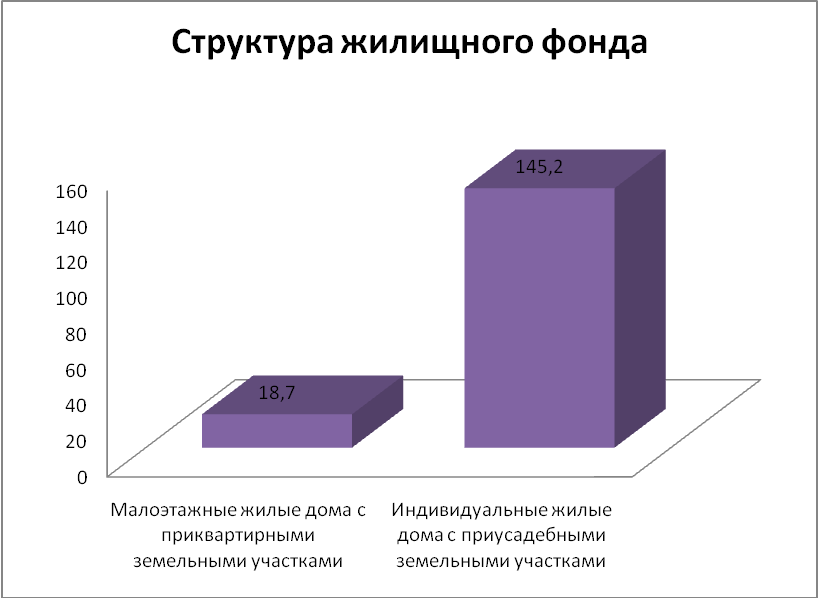 По материалу стен: 84,7% жилой площади размещено в кирпичных и каменных домах, а 15,3% - в деревянных и прочих.Жилая площадь в домах с износом свыше 70% отсутствует. Убыль жилой площади отсутствует.Новое жилищное строительство за 2008 г. составило 1300 м2. Новое строительство целиком произведено за счет средств населения и представляет собой индивидуальные жилые дома с приусадебными участками. Благоустройство жилого фонда: централизованным водопроводом обеспечено 38,5%, электричеством - 100%, газом - 41,3% и централизованным отоплением - 86,0% жилищного фонда. Централизованная канализация в поселении отсутствует. В поселке Дубравный отсутствует централизованное отопление, а в хуторе Рынок-Романовский жилой фонд обеспечен только электричеством.Жилищная обеспеченность населенияХарактеристика существующего жилого фонда на 01.01.2010 г. Красноярского сельского поселения, тыс. м2  показателей: численности населения городского поселения к расчётному сроку; нормы жилой обеспеченности и параметров плотности застройки для жилой застройки. Норму жилой обеспеченности на расчетный срок принимаем 30 м2/чел на расчетный срок и 27,0 м2/чел на первую очередь. Это отвечает тенденции развития жилого фонда в Красноярском сельском поселении (среднегодовые темпы прироста жилого фонда составляют 0,8% от общего жилого фонда). Новый жилой фонд представлен индивидуальными домами с приусадебными земельными участками и малоэтажным домами с приквартирными земельными участками. Кроме того, в х. Рынок-Романовский планируется выделить несколько участков под вторичное жилье и дачную застройку для жителей г. Цимлянска и г. Волгодонска. Так на первую очередь объем такого жилья составит 1,0 тыс. м2, а на расчетный срок – 0,75 тыс. м2.Согласно расчету (представленному далее) для 6 400 жителей сельского поселения потребуется жилого фонда 196,1 тыс. м2. На 1-ю очередь строительства жилой фонд составит:6,3 тыс. чел × 27,0 м2/чел + 1,0 тыс. м2 = 172,4 тыс. м2 На расчетный срок проектируемый жилой фонд составит:6,5 тыс. чел × 30 м2/чел +0,75 тыс. м2= 196,1 тыс. м2 Новое строительство за 2008 г. составило 1,3 тыс. м2. Все новое строительство представляют собой индивидуальные жилые дома с приусадебными участками.Объем нового строительства составит – 30,9 тыс. м2.Новое строительство определяется разницей между расчетным объемом и существующим сохраняемым жилым фондом.На 1-ю очередь объем нового строительства составит:172,4 тыс. м2 – (163,9 тыс. м2 +1,3тыс. м2) = 7,2 тыс. м2.На расчетный срок объем нового строительства составит:196,1 тыс. м2 – 172,4 тыс. м2 = 23,7 тыс. м2.Новое жилищное строительство размещается в структуре сложившихся кварталов за счет уплотнения существующей застройки и освоения новых территорий. Население Красноярского сельского поселения предположительно увеличится на 0,32 тысяч человек. Новое жилищное строительство представляет собой индивидуальные дома с приусадебными земельными участками. Прирост селитебной территории с учетом детских садов, школ, зеленых насаждений общественного пользования и плоскостных спортивных сооружений, расположенных в жилой зоне составит 108,7 га.Расчет существующей плотности жилого фонда: 163,9 тыс. м2 / 218,8 га = 750 м2/га, где 218,8 га – существующая селитебная территория. Расчет плотности жилого фонда на первую очередь строительства: 168,4 тыс. м2 / 235,1 га = 715 м2/га,где 235,1 га – проектируемая селитебная территория на 1-ую очередь. Расчет плотности жилого фонда на расчетный срок:  196,1 тыс. м2 / 327,5 га = 600 м2/га,где 327,5 га – проектируемая селитебная территория на расчетный срок. Распределение жилищного фонда Красноярского сельского поселения Экономический потенциал поселения Красноярское сельское поселение находится в непосредственной близости к г. Цимлянск, развитие поселения зависит от этого соседства. Промышленные предприятия поселения специализируются на промышленном и гражданском строительстве, обслуживании автодорог, производстве асфальта.Сельское хозяйствоСельское хозяйство является доминирующей отраслью в поселении. Это обусловлено наличием высокоплодородных земель, благоприятными климатическими условиями и наличием водных ресурсов. Площадь сельскохозяйственных угодий поселения составляет 6 530 га, их структура представлена на рисунке ниже:В структуре ст. Красноярской действует два сельскохозяйственных предприятия. ЗАО им. Ленина, бывший колхоз им. Ленина занимается производством сельскохозяйственной продукции, площадь сельхозугодий составляет 5 815 га.ОКХ «Радуга» также занимается производством сельскохозяйственной продукции, площадь сельхозугодий этого предприятия составляет 281 га.В поселении также развито личное подсобное хозяйство, так как для большинства населения, занятого на территории поселения, продукция ЛПХ является единственным источником дохода.В поселении в ст. Красноярской и х. Рынок-Романовский 169 га земли выделено под коллективное животноводство, в настоящий момент животноводческие фермы на территории поселения не функционируют.В х. Дубравный в 2008 г. открыта птицефабрика (на территориях Лозновского сельского поселения). Сейчас там 118 тыс. голов и занято 70 человек. К 2012 г. численность поголовья птицы планируется довести до 500 тыс., а штат сотрудников расширить до 500 человек. На перспективу за 2012 г. ООО «Венделс» планирует сокращение штата сотрудников на 1/3 в связи с установкой нового оборудования. На птицефабрике заняты не только жители п. Дубравного, но и жители соседнего Лозновского поселения. В Цимлянском районе развито земледелие: выращивают пшеницу, ячмень, просо, гречиху, подсолнечник, кормовые культуры, овощи, фрукты, виноград, развито также молочно-мясное скотоводство, птицеводство. Существующее состояние и перспективы развития транспортной инфраструктуры поселенияВнешний транспортЖелезнодорожный транспортНа территории Красноярского сельского поселения железнодорожный транспорт отсутствует. Железнодорожная линия Куберле – Морозовск, на которой расположена станция Цимлянская, проходит вдоль всей восточной границы Красноярского сельского поселения, соединяет восточные районы Ростовской области с речным портом Волгодонск.Железная дорога относится к городскому Цимлянскому поселению, планировочно разделяет г. Цимлянск и ст. Красноярская, хотя эти населенные пункты практически территориально объединены.Связь между двумя населенными пунктами осуществляется по переезду в одном уровне по ул. Ленина со стороны г. Цимлянска. Пассажирский вокзал расположен со стороны ст. Красноярской. Автомобильный транспортОсновные внешние автомобильные связи на территории Красноярского СП осуществляются по двум перпендикулярным направлениям: «Морозовск-Цимлянск-Волгодонск» и «Шахты – Цимлянск». Эти дороги имеют региональное значение.Система междугородних маршрутов поселения не развита и представлена транзитными маршрутами Морозовск-Ростов-на-Дону, Ростов-на-Дону – Новошахтинск, Ростов-на-Дону – Москва.Основным маршрутом межпоселкового сообщения является маршрут Цимлянск – Дубравный. Автобусы междугороднего сообщения отправляются с двух автовокзалов – старого – расположенного в центре города Цимлянска на ул. Крупской, утратившей свое значение с закрытием автомобильного движения по плотине, и нового, расположенного на въезде со стороны ст. Красноярской. Существующий переезд через железную дорогу имеет недостаточную пропускную способность – это одно из самых напряженных мест в транспортной системе города.Улично-дорожная сетьСуществующая улично-дорожная сеть членит селитебную территорию на ряд мелких кварталов и имеет смешанную структуру. Транспортными магистралями и главными улицами являются улицы:в ст. Красноярская - ул. Советская и пер. Комсомольский ;в п. Дубравный - ул. Центральная, ул. Садовая.в х. Рынок-Романовский - ул. РаздольнаяСостояние улично-дорожной сетиРаздел 4  Сведения о планах и программах комплексного социально-экономического развития муниципального образования, для реализации которых осуществляется создание объектов местного значенияНаличие планируемых к размещению объектов местного значения МО в принятых планах и программах комплексного социально-экономического развития муниципального образования (при их наличии), для реализации которых осуществляется создание объектов местного значения МО, требует: 1) обоснование выбранного варианта размещения на основе анализа использования территорий МО, возможных направлений развития этих территорий и прогнозируемых ограничений их использования; 2) оценку возможного влияния планируемых для размещения объектов местного значения МО на комплексное развитие этих территорий. В общем подходе, в каждом муниципальном образовании могут разрабатываться и утверждаться следующие документы стратегического планирования, подлежащих учету в Генеральном плане:1) программа социально-экономического развития на среднесрочную перспективу; 2) муниципальные целевые программы на среднесрочную перспективу (по каждой сфере деятельности); 3) схемы развития и размещения отдельных видов деятельности; 4) программы комплексного развития систем коммунальной инфраструктуры; 5) инвестиционные программы организации коммунального комплекса; 6) межмуниципальные программы развития социальной и инженерной инфраструктуры. Перечень планов и программ комплексного социально-экономического развития муниципального образования для реализации которых осуществляется создание объектов местного значения МО, представлен в таблице.Перечень планов и программ комплексного социально-экономического развития МОПеречень существующих и строящихся объектов местного значения, созданных (создаваемых) для исполнения полномочий муниципального образованияСогласно пункту 3 части 8 Градостроительного кодекса Российской Федерации в материалах по обоснованию Генерального плана в виде карт должно быть отображено местоположение существующих и строящихся объектов местного значения.Перечень существующих объектов местного значения на период подготовки Генерального плана остался без изменений, учтенных в Генеральном плане МО, утвержденного ранее.При отображении на картах объектов местного значения применялись условные обозначения, установленные в приложении «Требования к описанию и отображению в документах территориального планирования объектов федерального значения, объектов регионального значения, объектов местного значения» приказа Министерства регионального развития Российской Федерации от 07 декабря 2016 г. № 793. Перечень видов объектов местного значения МО для включения в Генеральный план вытекает из состава полномочий органов местного самоуправления, которые в соответствии с Федеральным законом от 6 октября 2003 года N 131-ФЗ "Об общих принципах организации местного самоуправления в Российской Федерации" могут находиться в собственности МО, в том числе в части создания и учёта объектов местного значения в различных областях (видах деятельности). Согласно пункта 20 статьи 1 Градостроительного Кодекса Российской Федерации, под объектами местного значения понимаются объекты капитального строительства, иные объекты, территории, которые необходимы для осуществления органами местного самоуправления полномочий по вопросам местного значения и в пределах переданных государственных полномочий в соответствии с федеральными законами, законом субъекта Российской Федерации, уставами муниципальных образований и оказывают существенное влияние на социально-экономическое развитие МО. Как правило, к объектам местного значения МО, оказывающим существенное влияние на социально-экономическое развитие МО, относятся такие объекты, если они оказывают или будут оказывать влияние на социально-экономическое развитие МО в целом либо одновременно двух и более населенных пунктов, находящихся в границах МО. Виды объектов местного значения МО, указанные в пункте 1 части 5 статьи 23 Градостроительного Кодекса, в областях, подлежащих отображению в Генеральном плане, к ним относятся следующие виды планируемых для размещения объектов местного значения МО: 1) объекты электро-, тепло-, газо- и водоснабжение населения, водоотведение; 2) автомобильные дороги местного значения; 3) объекты физической культуры и массового спорта, образования, здравоохранения; 4) объекты в иных областях деятельности, необходимые для осуществления полномочий в связи с решением вопросов местного значения поселения. Перечень существующих и строящихся объектов местного значенияОбщий перечень планируемых объектов местного значения Общий перечень основных видов объектов местного значения, с учетом полномочий МО, установленных Федеральным законом от 6 октября 2003 года N 131-ФЗ "Об общих принципах организации местного самоуправления в Российской Федерации", а так же федеральным и региональным законодательством о градостроительной деятельности, представлен в таблице Таблица Общий перечень основных видов объектов местного значенияс учетом полномочий МОПеречень планируемых объектов местного значенияРаздел 5Программа инвестиционных проектов, обеспечивающих достижение целевых показателей.В связи с изменением финансирования  в программу инвестиционных проектов могут вносится изменения(корректировки).Строительство сетей газоснабжения: Целью данного проекта является расширение системы газоснабжения и повышение надёжности газоснабжения.	Ожидаемые эффекты:	- Расширение сети абонентов;	- Увеличение нагрузки на коммунальные системы.Программой планируется к расчетному сроку реализации программы довести степень газификации населенных пунктов в поселении в среднем до 90%. Для частично газифицированных населенных пунктов необходимо завершить строительство распределительных газопроводов среднего и низкого давлений в соответствии с расчетными схемами в целях обеспечения возможности подключения конечных потребителей. Газификация не газифицированного населенного пункта должна осуществляться в соответствии с расчетной схемой газоснабжения Цимлянского района, выполненной в    2003). Реконструкция и модернизация водопроводных сетей: Целью данного проекта является  предотвращение аварийных ситуаций,  исключение потерь воды, обеспечение бесперебойной подачи воды для потребителей.Ожидаемые эффекты:- повышение качества водоснабжения;- снижение затрат на ремонт прорывов;- повышение надежности водоснабжения.Срок исполнения 2023-2030гг.Мероприятия по энергосбережению:  Целью данного проекта является повышение энергетической эффективности и надежности предоставления услуг по электроснабжению и уличному освещению. Ожидаемые эффекты:- увеличение доли объема потребления энергоресурсов, расчеты за потребление которых осуществляются на основании показаний приборов учета;- сокращение объемов потребления энергоресурсов за счет энергосберегающего оборудования и материалов.Раздел 6Источники инвестиций, тарифы и доступность программы для населения.Основные мероприятия программы направлены на привлечение бюджетных и внебюджетных инвестиций в обеспечение комплексного развития систем коммунальной инфраструктуры Красноярского сельского поселения, а также на внедрение механизмов, обеспечивающих осуществление планируемого строительства новых, реконструкции и комплексного обновления (модернизации) существующих систем коммунальной инфраструктуры. Предполагаемое финансовое обеспечение Программы.Основными источниками инвестирования Программы являются:• средства, организаций коммунального комплекса  и кредитные средства (внебюджетные средства).• средства федерального бюджета.•средства областного бюджета.•средства местного бюджета.Общий объем финансирования Программы составляет 0,0 тыс. рублей, в том числе: - Федеральный бюджет – 0,0 тыс. руб.- областной бюджет– 0,0 тыс. руб.,- местный бюджет – 0,0 тыс. руб.,- внебюджетные средства – 0,0 тыс. руб. В случае выделения средств, возможно софинансирование, распределение финансирования возможно в следующем процентном взаимоотношении.Основной формой расчёта является выплата средств из фонда софинансирования расходов. Процент софинансирования: - местный бюджет – 4,8 %;- областной бюджет – 95,2%.Возможно изменение структуры финансирования.	По итогам ежегодного мониторинга в программу финансирования могут быть внесены изменения (корректировки).Экономическая доступность услуг для населенияЭкономическая доступность услуг организаций коммунального комплекса отражает соответствие платежеспособности потребителей установленной стоимости коммунальных услуг.Фактическая оплата населением коммунальных услуг представлена в таблице: В соответствии с динамикой цен тарифов за коммунальные услуги  средний рост платы населения составит 4,35 % в год от общей стоимости по оплате коммунальных услуг, что составляет около 255 рублей.           Критерии доступности рассчитаны в соответствии с методическими рекомендациями центра муниципальной экономики и права по разработке критериев и оценке доступности для потребителей товаров и услуг организаций коммунального комплекса.Оценка возможного влияния планируемых для размещения объектов местного значения на комплексное развитие этих территорийНа территории МО нет планируемых для размещения опасных производственных, особо опасных и потенциально-опасных объектов, технически сложных и уникальных объектов местного значения.Раздел 7Управление программой.Общее руководство реализацией Программы осуществляется Главой Администрации Красноярского сельского поселения, оперативное управление (контроль) осуществляется органами исполнительной власти и органами местного самоуправления в рамках своих полномочий. В качестве экспертов и консультантов для реализации анализа и оценки  осуществляемых мероприятий могут быть привлечены экспертные организации, а так же представители федеральных и территориальных органов исполнительной власти, представители организаций коммунального комплекса.Раздел 1. Паспорт Программы3Раздел 2. Характеристика существующего состояния коммунальной инфраструктуры           2.1. Краткий анализ системы коммунальной инфраструктуры           2.2. Краткий анализ состояния установки приборов учета и энергоресурсосбережения у потребителей.5Раздел 2. Характеристика существующего состояния коммунальной инфраструктуры           2.1. Краткий анализ системы коммунальной инфраструктуры           2.2. Краткий анализ состояния установки приборов учета и энергоресурсосбережения у потребителей.5Раздел 2. Характеристика существующего состояния коммунальной инфраструктуры           2.1. Краткий анализ системы коммунальной инфраструктуры           2.2. Краткий анализ состояния установки приборов учета и энергоресурсосбережения у потребителей.9Раздел 3. Перспективы развития Красноярского сельского поселения и прогноз спроса на коммунальные ресурсы3.1. Количественные показатели перспективы развития Красноярского сельского поселения.3.2. Прогноз спроса на коммунальные ресурсы.10Раздел 3. Перспективы развития Красноярского сельского поселения и прогноз спроса на коммунальные ресурсы3.1. Количественные показатели перспективы развития Красноярского сельского поселения.3.2. Прогноз спроса на коммунальные ресурсы.10Раздел 3. Перспективы развития Красноярского сельского поселения и прогноз спроса на коммунальные ресурсы3.1. Количественные показатели перспективы развития Красноярского сельского поселения.3.2. Прогноз спроса на коммунальные ресурсы.12Раздел 4. Сведения о планах и программах комплексного социально-экономического развития муниципального образования, для реализации которых осуществляется создание объектов местного значения.25Раздел 5. Программа инвестиционных проектов, обеспечивающих достижение целевых показателей37Раздел 6. Источники инвестиций, тарифы и доступность программы для населения38Раздел 7. Управление программой40Наименование программыПрограмма комплексного развития системы коммунальной инфраструктуры Красноярского сельского поселения Цимлянского района Ростовской области на 2023 - 2030 гг.Основание для разработки (нормативная база)Градостроительный кодекс Российской Федерации;Федеральный закон от 06.10.2003 № 131-ФЗ «Об общих принципах организации местного самоуправления в Российской Федерации»;Федеральный закон от 26.03.2003 № 35-ФЗ «Об электроэнергетике»;Федеральный закон от 27.07.2010 № 190-ФЗ «О теплоснабжении»;Федеральный закон от 07.12.2011 № 416-ФЗ «О водоснабжении и водоотведении»;Федеральный закон от 23.11.2009 № 261-ФЗ «Об энергосбережении и повышении энергетической эффективности и о внесении изменений в отдельные законодательные акты Российской Федерации»;Постановление Правительства Российской Федерации от 14.06.2013 № 502 «Об утверждении требований к программам комплексного развития систем коммунальной инфраструктуры поселений, городских округов»;Приказ Федерального агентства по строительству и жилищно-коммунальному хозяйству от 01.10.2013 № 359/ГС «Об утверждении методических рекомендаций по разработке программ комплексного развития систем коммунальной инфраструктуры поселений, городских округов»;Приказ Федерального агентства по строительству и жилищно-коммунальному хозяйству от 28.10.2013 № 359/ГС «О порядке осуществления мониторинга разработки и утверждения программ комплексного развития систем коммунальной инфраструктуры поселений, городских округов»;Устав поселения;Генеральный план Красноярского сельского поселения Цимлянского района Ростовской областиЗаказчик программыАдминистрация Красноярского сельского поселения Цимлянского районаРазработчик программыАдминистрация Красноярского сельского поселения Цимлянского районаЦели программыЦелями программы комплексного развития системы коммунальной инфраструктуры Красноярского сельского поселения Цимлянского района являются:- увеличение доступности предоставления коммунальных услуг;- рост спроса на предоставление коммунальных услуг;- повышение показателя качества предоставляемых услуг- повышение надёжности систем коммунальной инфраструктуры;- стабилизация показателей потребления коммунальных услуг;- улучшение экологического состояния.Задачи программыМодернизация и оптимизация систем коммунальной инфраструктуры (газоснабжение, водоснабжение, электроснабжение, вывоз ТКО);Увеличение потребителей предоставляемых коммунальных услуг;Совершенствование системы энергосбережения;Повышение энергоэффективности систем коммунальной инфраструктуры;Внедрение энергосберегающих технологий;Снижение потерь коммунальных ресурсов.Сроки и этапы реализации2023-2030 гг.первый этап - с 2023г по 2026гвторой этап - с 2027г по 2030гОбъём и источники финансированияИсточниками финансирования являются средства областного и местного бюджетов, а так же внебюджетные средства (средства предприятий коммунального комплекса).Осуществление контроляОбщее руководство осуществляется Администрацией Красноярского сельского поселения, оперативное управление ходом реализации программы осуществляется Администрацией Красноярского сельского поселения.АдрескотельнойТип и кол-во котловУстановлен.мощностьГкал/часПрисоед.нагрузкаГкал/часКол-воприсоед. потребит.Протяж.т/сетейтр.мст.Красноярскаяул.Победы 106бФакел1Г2шт.1,720,6139774,68ст. Красноярскаяул.Гагарина,2аУниверсал-53шт.0,6990,16511504,55ИтогоИтого2,4190,778201279,23№КотельнаяВыработка тепла,тыс. ГкалРасход топлива1.ст.Красноярская ул.Победы 106 б1,087151,5 тыс. м32.ст. Красноярская ул.Гагарина,2 а0,40496,1 т№п/п№ скважиныУлицы, по которым проложены сети от скважиныФактическиймаксим. дебит, м3/час11-геолул. 60 лет Октября829025ул. Строителей, Молодежная, Спортивная238078ул. Строителей, Молодежная, Спортивнаяне действ.41-Крпер. Первомайский, ул. Лесная, Ленина458359пер. Первомайский561пер. Первомайский2078468ул. Степная, Гагарина486869ул. Набережная4910982ул. Советская, пер. Колхозный, Гвардейскийне действ.102-Крул. Матросова, пер. Новый51170129ул. Советская, пер. Мирный, Пионерский, ул. Чкалова5№Населенный пунктВсегоВ том числе:В том числе:В том числе:№Населенный пунктВсегонаселениекоммун., обществ.с/х и промышл.1ст. Красноярская55,845,4-10,42п. Дубравный1,91,9--3х. Рынок-Романовский----№Населенный пунктВсегоВ том числе:В том числе:В том числе:№Населенный пунктВсегонаселениекоммун., обществ.с/х и промышл.1ст. Красноярская6596306232п. Дубравный2626--3х. Рынок-Романовский----№Населенный пунктПротяженность уличных сетей, кмСооруженияИзнос сетей и сооруж.1ст. Красноярская13,49 скважин,9 водонапорных башен60-80 %2п. Дубравный1,11 скважина,1 водонапорная башня60-80 %3х. Рынок-Романовский---№Населённый пунктТип населённого пунктаНаселение1Красноярская станица52602Дубравный посёлок6803Рынок-Романовский хутор85Численность населенияЧисленность населенияЧисленность населенияЧисленность населенияЧисленность населенияЧисленность населенияЧисленность населенияЧисленность населения201020122013201420152016201720185706↘5685↗5699↘5657↗5689↘5688↘5650↘5641НаименованиеСовременное состояние Первая очередь,2030 г.Первая очередь,2030 г.Расчетный срок,2040 г.Расчетный срок,2040 г.НаименованиеСовременное состояние Перспективная численностьРост численности, %Перспективная численностьРост численности, %Общая численность населения, чел.56415649159235Наименование населенного пунктаТип населённого пунктаЧисленность, челКоличество мест в детских дошкольных учрежденияхНорма расчета, на 1000 человекВыводыНаименование населенного пунктаТип населённого пунктаЧисленность, челСуществующееНормативноеВыводы123456Красноярская станица5260Дубравный посёлок680Рынок-Романовский хутор85Итого:564111775424Наименованиенаселенного пунктаТип населённого пунктаЧисленность, челНеобходимость размещения школНеобходимость размещения школКоличество мест в общеобразовательных школахКоличество мест в общеобразовательных школахКоличество мест в общеобразовательных школахКоличество мест в общеобразовательных школахНорма расчета, на 1000 человекНаименованиенаселенного пунктаТип населённого пунктаЧисленность, челНеобходимость размещения школНеобходимость размещения школСуществующееСуществующееНормативноеНормативноеНорма расчета, на 1000 человекНаименованиенаселенного пунктаТип населённого пунктаЧисленность, челСредниеи основныеначальныеОбщее количествов том числе 10-11 классовОбщее количествов том числе 10-11 классовНорма расчета, на 1000 человек12345678910Красноярскаястаница5260450Дубравный посёлок680120Рынок-Романовский хутор85Итого:5641570711126Наименование общеобразовательных учрежденийВместимость существующих общеобразовательных учреждений, местЧисло учащихся, чел.МОУ Красноярская школа450514МОУ Дубравенская школа12063Всего по школам570578ПоказателиКрасноярское с.п.Ростовская областьВ среднем по странеЧисленность врачей (чел.)516 647702 200в т.ч. на 10 тыс. населения8,137,849,4Численность среднего мед. Персонала (чел.)639 1431 545 000в т.ч. на 10 тыс. населения9,788,9109Наименование объектаЕд. изм.Проектная вместимостьНеобходимость на 2008 г.КлубыМест493867Библиотеки, в том числеТыс. книг/мест20/927,9/19в ст. КрасноярскойТыс. книг/мест15/327,9/19в х. ДубравныйТыс. книг/мест5/627,9/19Наименование объектаЕдиница измеренияПроектная вместимостьНеобходимость на 2008 г.Спортивные залым2 зала600806Территория плоскостных сооруженийга0,74,3Наименование объектаЕд. изм.Сущ. вместимостьНовая необходимостьПредусматривается к строительствуМагазины продовольственных и непродовольственных товаровм2 торг. пл.15581858,2300Предприятия общественного питаниямест132248100Предприятия бытового обслуживанияраб. мест22520№Наименование учреждений обслуживанияЕдиница измеренияСуществующее положениеСущ. обеспеченность на 1000 жителейРекомендуемый обл. норматив на 1000 жителейПримечаниеI Учреждения образованияI Учреждения образованияI Учреждения образованияI Учреждения образованияI Учреждения образованияI Учреждения образованияI Учреждения образованияДетские дошкольные учреждения1 место1171928-36Общеобразовательные школы1 место57092118-123Внешкольные учреждения1 место12020%10%II Учреждения культуры и искусстваII Учреждения культуры и искусстваII Учреждения культуры и искусстваII Учреждения культуры и искусстваII Учреждения культуры и искусстваII Учреждения культуры и искусстваII Учреждения культуры и искусстваДворец Культуры1 место49380190-140Библиотекитыс. ед. хран./ кол-во мест20,0/93,2/1,54,5-5/3-4III Физкультурно-спортивные сооруженияIII Физкультурно-спортивные сооруженияIII Физкультурно-спортивные сооруженияIII Физкультурно-спортивные сооруженияIII Физкультурно-спортивные сооруженияIII Физкультурно-спортивные сооруженияIII Физкультурно-спортивные сооруженияСпортивные залы  общего пользованиям2 площади пола зала6009760-80Территория плоскостных спортивных сооруженийга0,70,10,7-0,9IV Торговля и общественное питаниеIV Торговля и общественное питаниеIV Торговля и общественное питаниеIV Торговля и общественное питаниеIV Торговля и общественное питаниеIV Торговля и общественное питаниеIV Торговля и общественное питаниеМагазины продовольственных товаровм2 торг. площади1077174100Магазины непродовольственных товаровм2 торг. площади48177200Предприятия общественного питанияпосадочных мест1322140V Учреждения и предприятия бытового и коммунального обслуживанияV Учреждения и предприятия бытового и коммунального обслуживанияV Учреждения и предприятия бытового и коммунального обслуживанияV Учреждения и предприятия бытового и коммунального обслуживанияV Учреждения и предприятия бытового и коммунального обслуживанияV Учреждения и предприятия бытового и коммунального обслуживанияV Учреждения и предприятия бытового и коммунального обслуживанияПредприятия бытового обслуживаниярабочих мест20,324Кладбищега10,41,70,24VI Административно-деловые и хозяйственные учрежденияVI Административно-деловые и хозяйственные учрежденияVI Административно-деловые и хозяйственные учрежденияVI Административно-деловые и хозяйственные учрежденияVI Административно-деловые и хозяйственные учрежденияVI Административно-деловые и хозяйственные учрежденияVI Административно-деловые и хозяйственные учрежденияОтделение, филиал банкаобъект10,20,5Отделение связи1 объект21 на 3,1 тыс. жителей1 на 0,5-6,0 тыс. жителейПоказателиЕд.изм.Совр. состояние на 2008 г., всегоСт. Красно-ярскаяП. Дубрав-ныйХ. Рынок-Романов-скийЧисло семей и одиноких жителей всегоЕдиниц2 2861 99627119в том числе, имеющих жилищную обеспеченность ниже социальной нормыЕдиниц56942513113Удельный вес малообеспеченных – семей от общего количества%24,921,3%48,368,4Категория жилого фондаст. Красно-ярскаяп. Дубравныйх. Рынок-РомановскийВсего по поселениюЖилой фонд, всего143,020,00,9163,9Жилой фонд по формам собственностиЖилой фонд по формам собственностиЖилой фонд по формам собственностиЖилой фонд по формам собственностиЖилой фонд по формам собственностиВ государственной и муниципальной собственности----В частной собственности143,020,00,9163,9Убыль----Жилой фонд по проценту износаЖилой фонд по проценту износаЖилой фонд по проценту износаЖилой фонд по проценту износаЖилой фонд по проценту износаДо 30%14,80,90,215,931-65%128,019,00,66147,766-70%0,20,10,040,3Свыше 70%----Жилой фонд по этажностиЖилой фонд по этажностиЖилой фонд по этажностиЖилой фонд по этажностиЖилой фонд по этажностиМалоэтажные жилые дома с приквартирными земельными участками16,1--18,7Индивидуальные жилые дома с приусадебными земельными участками126,920,00,9145,2Жилой фонд по материалу стенЖилой фонд по материалу стенЖилой фонд по материалу стенЖилой фонд по материалу стенЖилой фонд по материалу стенКирпичные, каменные121,017,00,76138,8Деревянные и прочие22,03,00,1425,1№ПоказателиЕдиницаизмеренияСовр. состояние на 2008 г.1 очередь строительства (2014 г.)Расчетный срок (2029 г.)Населениетыс. чел.6,26,36,5Плотность населениячел./га302927Жилищный фонд – всеготыс. м2 163,9172,4196,1в том числе:в индивидуальных жилых домах с приусадебными земельными участкамитыс. м2160,9167,7188,2в малоэтажных жилых домахтыс. м23,04,77,9Убыль жилищного фонда, всеготыс. м2---Существующий сохраняемый жилищный фондтыс. м2163,9165,2172,4Новое строительство – всего за годтыс. м2 общей площади квартир1,37,227,7в том числе:в индивидуальных жилых домах с приусадебными земельными участкамитыс. м21,35,524,6в малоэтажных жилых домахтыс. м2-1,73,1Плотность жилого фондам2/га750715600Средняя обеспеченность населения м2/чел.26,527,230ПоказателиЕдиница измеренияСовр. состояние на 2008 г.Общая протяженность улично-дорожной сетикм197,3в том числе с усовершенствованным покрытиемкм128,0из общей протяженности улиц и дорог улицы и дороги, не удовлетворяющие пропускной способности%Нет данных№ п/пНаименование планов, программ, решений и реквизиты их утвержденияЦели и задачи программыОжидаемые результаты программы1ПРОГРАММА КОМПЛЕКСНОГО РАЗВИТИЯ СИСТЕМ КОММУНАЛЬНОЙ ИНФРАСТРУКТУРЫ МУНИЦИПАЛЬНОГО ОБРАЗОВАНИЯ «КРАСНОЯРСКОЕ СЕЛЬСКОЕ ПОСЕЛЕНИЕ» НА 2023-2030 ГОДЫЦель программы: Основной целью программы является создание условий для приведения объектов и сетей коммунальной инфраструктуры в соответствие со стандартами качества, обеспечивающими комфортные условия для проживания граждан и улучшения экологической обстановки в Красноярском сельском поселенииЗадачи программы:-  модернизация водопроводного хозяйства;-  повышение эффективности управления объектами коммунальной инфраструктуры.В результате осуществления указанных мероприятий должно быть достигнуто:- снижение уровня износа объектов коммунальной инфраструктуры до 35 процентов;- обеспечение надёжности оказания услуг (длительность прекращения оказания услуг) не более суток;- снижение потерь в сетях водоснабжения до 15%;- переход на энергосберегающие материалы и технологии.№ п/п НаименованиеКол-воПримечание12341Объекты электро-, тепло-, газо- и водоснабжение населения, водоотведениеОбъекты электро-, тепло-, газо- и водоснабжение населения, водоотведениеОбъекты электро-, тепло-, газо- и водоснабжение населения, водоотведениеЭлектроснабжениеИсточником электроснабжения населенных пунктов Красноярского сельского поселения являются три трансформаторные подстанции филиала ОАО «МРСК – Юга» «Ростовэнерго». Две подстанции (110/35/10 кВ «Цимлянская» и 35/10 кВ «ЖБИ») находятся в границах Цимлянского городского поселения. Подстанция 35/10 кВ «Лозновская» расположена на территории Лозновского сельского поселения. От подстанции «Лозновская» осуществляется электроснабжение х. Рынок-Романовский и п. Дубравный. От двух других подстанций осуществляется электроснабжение ст. Красноярская.Подстанция «Лозновская» расположена на юго-восточной окраине х. Лозной. На подстанции установлен один трансформатор мощностью 4000 кВА. Подстанции «ЖБИ» и «Цимлянская», расположены в северо-западной части г. Цимлянска. На подстанции «Цимлянская» установлены два трансформатора мощностью 16000 и 10000 кВА, на подстанции «ЖБИ» - один трансформатор мощностью 6300 кВА. В настоящее время установленная мощность трансформаторного оборудования на подстанциях достаточна для покрытия существующих и перспективных электрических нагрузок. От указанных подстанций, по сети линий ВЛ-10кВ напряжение подается в населенные пункты на трансформаторные подстанции 10/0,4 кВ, к которым присоединены электроустановки потребителей. Размещение существующих подстанций 10/0,4 кВ приведено в графической части проекта. Информации об установленной мощности трансформаторного оборудования и присоединенной электрической нагрузке не предоставлено. Все электрические сети 10 и 0,4 кВ на территории поселения проложены в воздушном исполнении. На территории населенных пунктов имеются сети уличного освещения, которые находятся в неудовлетворительном состоянии. Сети и сооружения электроснабжения на территории поселения обслуживаются Цимлянским РЭС филиала ОАО «МРСК Юга»-«Ростовэнерго». Установленное на подстанциях оборудование и электрические сети имеют значительный процент износа и в перспективе при реализации проекта генерального плана потребуется их реконструкция или капитальный ремонт.Согласно информации полученной от ОАО «Энергосбыт «Ростовэнерго», общее потребление электрической энергии в поселении за 2008г. составило 5,7млн. кВтч, в том числе коммунально-бытовые нужды – 4,04 млн. кВтч. Среднегодовое потребление электрической энергии на одного жителя составило 652 кВтч.  Кроме электрических сетей и сооружений, являющихся источниками электроснабжения населенных пунктов, по территории поселения проложены две магистральные линии электропередач ВЛ-220 кВ «ЦГЭС – ПС «Ш-30» и ВЛ-500 кВ «РОАЭС – ПС «Ш-30», по которым осуществляется передача электроэнергии от генерирующих мощностей в единую энергосистему. -сущ.ТеплоснабжениеОтопление газифицированного жилого фонда осуществляется от индивидуальных теплогенераторов, не газифицированного – от печей и котлов  на твердом топливе. Для пищеприготовления в не газифицированном жилом фонде используются печи на твердом топливе и газовые печи на баллонном газе.Для отопления основных крупных объектов общественного назначения и нескольких многоквартирных жилых домов на территории станицы размещены три сезонные отопительные котельные: одна газовая и одна угольная.Котельные и тепловые сети эксплуатирует Цимлянский РТС филиала ОАО «Донэнерго» - «Тепловые сети».В п. Дубравный объекты общественного назначения (школа, детский сад, клуб) отапливаются от автономных газовых миникотельных (топочных). Информации о параметрах миникотельных администрацией поселения не предоставлено.   -сущ.ГазоснабжениеНа момент разработки генерального плана из всех населенных пунктов поселения не газифицирован только х. Рынок - Романовский., степень газификации ст. Красноярская составляет 77%, п. Дубравный – 51%. Источником газораспределения для населенных пунктов Красноярского сельского поселения является ГРС «Цимлянская», на которую газ подается по отводу (Д = 219 мм, Р = 5,4 МПа) от магистрального газопровода «Волгодонск-1» (Д = 500 мм Р = 5,4 МПа). ГРС расположена в северной части ст. Красноярская.Газораспределительная система поселения выполнена по многоступенчатой схеме. От ГРС проложен межпоселковый газопровод высокого давления II категории. В районе каждого из газифицированных населенных пунктов установлены головные газорегуляторные пункты, снижающие давление газа до среднего. Далее газ подается в газораспределительную сеть населенных пунктов, которая состоит из газопроводов среднего давления, газорегуляторных пунктов и газопроводов низкого давления. К газопроводам низкого давления подключено газоиспользующее оборудование потребителей. Общая протяженность газопроводов в поселении составляет 49,8 км, в том числе:высокого давления –3,3 км;среднего давления – 4,1 км;низкого давления – 42,4 км.По данным Волгодонского участка ООО «Ростоврегионгаз», годовое потребление природного газа населением в станице Красноярская за 2008 г. составило 2,757 млн. м3, в хуторе Дубравный – 0,385 млн. м3.Основным потребителем природного газа в поселении является население, которое использует газ на пищеприготовление, отопление и горячее водоснабжение.-сущ.ВодоснабжениеВодоснабжение х. Рынок-Романовский и п. Дубравный осуществляется из индивидуальных колодцев и скважин, расположенных на территориях домовладений. Для питьевого водоснабжения используется привозная вода из г. Цимлянска. В п. Дубравный, в районе птицефабрики, имеется одна водозаборная скважина, от которой обеспечивается хозяйственное водоснабжение нескольких домовладений, расположенных в северной части поселка.В ст. Красноярская водоснабжение населения и организаций осуществляется от группы скважин, расположенных в северной и восточной части станицы. Часть скважин имеет обустроенный I пояс зоны санитарной охраны источника водоснабжения. Согласно информации ОАО «Водоканал» используемая для водоснабжения вода из скважин не соответствует требованиям ГОСТ и СаНПиН по физико-химическим показателям (минерализация от 1,64 до 2,37 г/л). Оборудование водоподготовки отсутствует.В качестве напорно-регулирующих сооружений используются водонапорные башни объемом 25 м3. От водонапорных башен по территории станицы проложены локальные сети водопровода, которые не объединены в единую сеть населенного пункта. Для питьевых нужд используется привозная вода из г. Цимлянска.Общая протяженность водопроводных сетей в поселении составляет порядка 14,5 км, в том числе диаметром более 100 мм – 1,6 км. Нуждаются в замене 10 км водопроводных сетей. В ст. Красноярская водопроводом оборудовано около 25% жилищного фонда. На водопроводных сетях установлено около 80 водоразборных колонок. -сущ.Водоотведение и очистка сточных водВ населенных пунктах поселения сети централизованной системы хозяйственно-бытовой канализации отсутствуют. Канализование объектов, имеющих водопроводные вводы, осуществляется в выгребные ямы (в основной массе не герметичные), из которых, по мере наполнения, нечистоты вывозятся ассенизационными автомобилями на очистные сооружения канализации г. Цимлянска. -сущ.2Автомобильные дороги местного значенияАвтомобильные дороги местного значенияАвтомобильные дороги местного значенияст. Красноярскаяул. Советскаясущ.пер. Комсомольскийсущ.п. Дубравныйул. Бушевасущ.ул. Весенняясущ.ул. Высоковольтнаясущ.ул. Дальняясущ.ул. Заречнаясущ.ул. Лесхознаясущ.ул. Новаясущ.ул. Околицасущ.ул. Садоваясущ.ул. Солнечнаясущ.ул. Сосноваясущ.ул. Степнаясущ.ул. Строителейсущ.ул. Таёжнаясущ.ул. Центральнаясущ.пер. Виноградныйсущ.пер. Дружбысущ.пер. Речнойсущ.пер. Советскийсущ.х. Рынок-Романовскийул. Раздольнаясущ.ИТОГО197,3 кмсущ.3Объекты физической культуры и массового спорта, образования, здравоохраненияОбъекты физической культуры и массового спорта, образования, здравоохраненияОбъекты физической культуры и массового спорта, образования, здравоохранения3.1Объекты физической культуры и массового спортаСпортивный зал2сущ.Спортивная площадка2сущ.3.2Объекты образованияУчреждения образованияМОУ Красноярская школа1сущ.МОУ Дубравенская школа1сущ.ДЕТСКИЕ ДОШКОЛЬНЫЕ УЧРЕЖДЕНИЯДетский сад в ст. Красноярской1сущ.Детский сад в п. Дубравный1сущ.3.3Объекты здравоохраненияАмбулатория ст. Красноярской1сущ.ФАП ст. Красноярской1сущ.4Объекты в иных областях деятельности, необходимые для осуществления полномочий в связи с решением вопросов местного значения поселенияОбъекты в иных областях деятельности, необходимые для осуществления полномочий в связи с решением вопросов местного значения поселенияОбъекты в иных областях деятельности, необходимые для осуществления полномочий в связи с решением вопросов местного значения поселения4.1АДМИНИСТРАТИВНЫЕ ЗДАНИЯЗдание администрации Красноярского сельского поселения1сущ.4.2УЧРЕЖДЕНИЯ КУЛЬТУРЫ И ИСКУССТВАДетская школа искусств1сущ.Клуб в ст. Красноярской и в п. Дубравный2сущ.Библиотека в ст. Красноярской и в п. Дубравный2сущ.4.3ПРЕДПРИЯТИЯ ТОРГОВЛИ, ОБЩЕСТВЕННОГО ПИТАНИЯ, БЫТОВОГО И КОММУНАЛЬНОГО ОБСЛУЖИВАНИЯМагазины продовольственных и непродовольственных товаров5сущ.Предприятия общественного питания2сущ.Предприятия бытового обслуживания1сущ.№ п/пКраткое содержание полномочийОсновные объекты капитального строительства, в том числе линейные объекты, необходимые для исполнения полномочийВопросы местного значения городского, сельского поселенияВопросы местного значения городского, сельского поселенияВопросы местного значения городского, сельского поселения13) владение, пользование и распоряжение имуществом, находящимся в муниципальной собственности МО; Административные здания органов местного самоуправления и пр. 24) организация в границах МО электро-, тепло-, газо- и водоснабжения населения, водоотведения, снабжения населения топливом в пределах полномочий, установленных законодательством Российской Федерации, в том числе: Электроснабжение Трансформаторные подстанции, воздушные и подземные (кабельные) линии электропередачи, линии освещения и пр. Теплоснабжение Котельные, теплосети и пр. Газоснабжение ГРПБ, распределительные газопроводы, магистральные газопроводы и пр. Водоснабжение Водозаборы, скважины, повысительные станции, водонапорные башни, станции ХВО, распределительные сети, водоводы, магистральные сети и пр. Водоотведение Распределительные сети, магистральные сети, самотечный коллектор, напорный коллектор, очистные сооружения, КНС, дождевая (ливневая) канализация и пр. Снабжение населения топливом Здания или площадки для временного хранения топлива и пр. 35) дорожная деятельность в отношении автомобильных дорог местного значения в границах населенных пунктов МО и обеспечение безопасности дорожного движения на них, включая создание и обеспечение функционирования парковок (парковочных мест), осуществление муниципального контроля за сохранностью автомобильных дорог местного значения в границах населенных пунктов МО, а также осуществление иных полномочий в области использования автомобильных дорог и осуществления дорожной деятельности в соответствии с законодательством Российской Федерации; Устройство дорог, реконструкция дорог местного значения в границах населенных пунктов МО (улично-дорожной сети), объекты обеспечения безопасности дорожного движения, парковки, 46) обеспечение проживающих в МО и нуждающихся в жилых помещениях малоимущих граждан жилыми помещениями, организация строительства и содержания муниципального жилищного фонда, создание условий для жилищного строительства, осуществление муниципального жилищного контроля, а также иных полномочий органов местного самоуправления в соответствии с жилищным законодательством; Строительство муниципального жилищного фонда, объекты инженерной и транспортной инфраструктуры и пр. 59) обеспечение первичных мер пожарной безопасности в границах населенных пунктов МО; Пожарный водоем (как ОКС), противопожарный водопровод и пр. 611) организация библиотечного обслуживания населения, комплектование и обеспечение сохранности библиотечных фондов библиотек МО; Здание библиотеки и пр. 712) создание условий для организации досуга и обеспечения жителей МО услугами организаций культуры; Дом культуры и пр. 814) обеспечение условий для развития на территории МО физической культуры и массового спорта, организация проведения официальных физкультурно-оздоровительных и спортивных мероприятий МО; Дома спорта, бассейны, спортивные центры, спортивные площадки, спортивные трассы и пр. 917) формирование архивных фондов МО; Здание архивного фонда и пр. 1018) организация сбора и вывоза бытовых отходов и мусора; Площадки для сбора бытовых отходов и мусора и пр. 1119) ………………. организация благоустройства территории МО (включая освещение улиц, озеленение территории, установку указателей с наименованиями улиц и номерами домов, размещение и содержание малых архитектурных форм), а также использования, охраны, защиты, воспроизводства городских лесов, лесов особо охраняемых природных территорий, расположенных в границах населенных пунктов МОЛинии освещение улиц и пр. 1222) организация ритуальных услуг и содержание мест захоронения;Территории кладбищ, здания специального назначения и пр. 1323) организация и осуществление мероприятий по территориальной обороне и гражданской обороне, защите населения и территории МО от чрезвычайных ситуаций природного и техногенного характера;Объекты в соответствии с мероприятиями, предусмотренными «Паспортом безопасности» и мероприятиями по территориальной обороне и гражданской обороне и пр. 1424) создание, содержание и организация деятельности аварийно-спасательных служб и (или) аварийно-спасательных формирований на территории МО;Здание для аварийно-спасательных служб и (или) аварийно-спасательных формирований и пр. 1526) осуществление мероприятий по обеспечению безопасности людей на водных объектах, охране их жизни и здоровья;Пляж как объект и пр. 1627) создание, развитие и обеспечение охраны лечебно-оздоровительных местностей и курортов местного значения на территории МО, а также осуществление муниципального контроля в области использования и охраны особо охраняемых природных территорий местного значения; Объекты капитального строительства, предусмотренные соответствующими мероприятиями 1737) обеспечение выполнения работ, необходимых для создания искусственных земельных участков для нужд МО, проведение открытого аукциона на право заключить договор о создании искусственного земельного участка в соответствии с федеральным законом; Объекты капитального строительства, предусмотренные соответствующими мероприятиями Статья 14.1. Права органов местного самоуправления городского, сельского поселения на решение вопросов, не отнесенных к вопросам местного значения МОСтатья 14.1. Права органов местного самоуправления городского, сельского поселения на решение вопросов, не отнесенных к вопросам местного значения МОСтатья 14.1. Права органов местного самоуправления городского, сельского поселения на решение вопросов, не отнесенных к вопросам местного значения МО11) создание музеев МО; Здание музея и пр. 23) совершение нотариальных действий, предусмотренных законодательством, в случае отсутствия в МО нотариуса; Объекты капитального строительства, необходимые для реализации полномочия и пр. 38.1) создание муниципальной пожарной охраны; Здание депо и пр. № п/п НаименованиеКол-воПримечание12341Объекты электро-, тепло-, газо- и водоснабжение населения, водоотведениеОбъекты электро-, тепло-, газо- и водоснабжение населения, водоотведениеОбъекты электро-, тепло-, газо- и водоснабжение населения, водоотведение1. Разработка ПСД разводящих систем водопровода (ст. Красноярская ул. Набережная, ул. Советская).2. Разработка ПСД на строительство водопровода (х. Рынок-Романовский).3. Разработка ПСД на строительство водопровода (п. Дубравный).4. Разработка ПСД на строительство скважины х. Рынок-Романовский.5. Разработка ПСД на строительство трансформаторной подстанции х. Рынок-Романовский.6. Разработка ПСД на строительство линии электропередачи 10 кВ х. Рынок-Романовский.7. Разработка ПСД на строительство ГРП  х. Рынок-Романовский.8. Разработка ПСД на строительство газопровода  х. Рынок-Романовский.9. Разработка ПСД на строительство очистного сооружения  х. Рынок-Романовский.10. Разработка ПСД на строительство канализационных насосных станций  п. Дубравный.11. Разработка ПСД на строительство очистного сооружения  недалеко от п. Дубравный.12 Разработка ПСД на строительство водонапорной башни  п. Дубравный.13. Разработка ПСД на строительство канализационных насосных станций  ст. Красноярская14. Разработка ПСД на строительство очистных сооружений дождевой канализации  ст. Красноярская15. Разработка ПСД на строительство напорной канализации  ст. Красноярская16. Разработка ПСД на строительство дождевой канализации  ст. Красноярская17. Строительство автоматической телефонной станции п. Дубравный.-проект.2Автомобильные дороги местного значенияАвтомобильные дороги местного значенияАвтомобильные дороги местного значения1. Строительство автодорог в ст. Красноярской на проектируемой территории2. Строительство транспортной развязки в разных  уровнях в ст. Красноярской по ул. Победы3. Строительство саморегулируемого пересечения в одном уровне дорог 60К-16 и 60К-114. Строительство саморегулируемого пересечения в одном уровне п. Дубравный1111проект.3Объекты физической культуры и массового спорта, образования, здравоохраненияОбъекты физической культуры и массового спорта, образования, здравоохраненияОбъекты физической культуры и массового спорта, образования, здравоохранения3.1Объекты физической культуры и массового спорта1. Строительство спортивно-оздоровительного комплекса с бассейном и баней ул. Победы ст. Красноярская1проект.3.2Объекты образованияУчреждения образования1. Строительство школы-проектДЕТСКИЕ ДОШКОЛЬНЫЕ УЧРЕЖДЕНИЯ1. Строительство садика-проект3.3Объекты здравоохранения1. Строительство ФАП по ул. Раздольная х. Рынок-Романовский2. Строительство аптеки по ул. Садовая п. Дубравный11проект.4Объекты в иных областях деятельности, необходимые для осуществления полномочий в связи с решением вопросов местного значения поселенияОбъекты в иных областях деятельности, необходимые для осуществления полномочий в связи с решением вопросов местного значения поселенияОбъекты в иных областях деятельности, необходимые для осуществления полномочий в связи с решением вопросов местного значения поселения4.1АДМИНИСТРАТИВНЫЕ ЗДАНИЯ1. Строительство администрации с отделением банка по ул. Победы ст. Красноярская1проект.4.2УЧРЕЖДЕНИЯ КУЛЬТУРЫ И ИСКУССТВА1. Строительство церкви по ул. Центральной п. Дубравный2. Строительство модульного дома культуры1проект.4.3ПРЕДПРИЯТИЯ ТОРГОВЛИ, ОБЩЕСТВЕННОГО ПИТАНИЯ, БЫТОВОГО И КОММУНАЛЬНОГО ОБСЛУЖИВАНИЯ1. Строительство магазина по ул. Раздольная х. Рынок-Романовский2. Строительство ярмарки по ул. Раздольная х. Рынок-Романовский3. Строительство магазина ул. Алмазная п. Дубравный4. Строительство предприятия бытового обслуживания по ул. Советской ст. Красноярская5. Строительство магазина ул. Набережная ст. Красноярская6. Строительство магазина ул. Заречная ст. Красноярская7. Строительство магазина ул. Социалистическая ст. Красноярская8. Строительство магазинов ул. Гагарина ст. Красноярская9. Строительство столовой по ул. Победы ст. Красноярская111111121проект.4.4ПРОЧИЕ ОБЪЕКТЫпоказатель2020 год 2021 год 2022 г прогноз2023 г прогноз 2024 г прогноз2025 г прогноз2030 г прогнозоплата населением коммунальных услуг, %99,499,599,999,9100100100